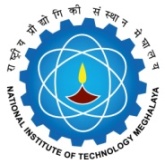 National Institute of Technology MeghalayaAn Institute of National ImportanceNational Institute of Technology MeghalayaAn Institute of National ImportanceNational Institute of Technology MeghalayaAn Institute of National ImportanceNational Institute of Technology MeghalayaAn Institute of National ImportanceNational Institute of Technology MeghalayaAn Institute of National ImportanceCURRICULUMCURRICULUMCURRICULUMCURRICULUMCURRICULUMCURRICULUMProgrammeProgrammeMaster of Science in PhysicsYear of RegulationYear of RegulationYear of RegulationYear of Regulation201920192019201920192019DepartmentDepartmentPhysicsSemesterSemesterSemesterSemesterIIIIIIIIIIIIIIIIIICourse CodeCourse CodeCourse NameCredit StructureCredit StructureCredit StructureCredit StructureMarks DistributionMarks DistributionMarks DistributionMarks DistributionMarks DistributionMarks DistributionCourse CodeCourse CodeCourse NameLTPCINTMIDMIDENDENDTotalPH 531PH 531Nanoelectronics3003505050100100200Course ObjectivesCourse ObjectivesTo introduce the (i) electron dynamics in nanoscale devices and (ii) concepts of single-electron tunnelling and its application.Course OutcomesCO1Understand the nanoelectronics concepts using quantum mechanics Understand the nanoelectronics concepts using quantum mechanics Understand the nanoelectronics concepts using quantum mechanics Understand the nanoelectronics concepts using quantum mechanics Understand the nanoelectronics concepts using quantum mechanics Understand the nanoelectronics concepts using quantum mechanics Understand the nanoelectronics concepts using quantum mechanics Understand the nanoelectronics concepts using quantum mechanics Course ObjectivesCourse ObjectivesTo introduce the (i) electron dynamics in nanoscale devices and (ii) concepts of single-electron tunnelling and its application.Course OutcomesCO2Analyse theelectron transport phenomena at the nanoscale levelAnalyse theelectron transport phenomena at the nanoscale levelAnalyse theelectron transport phenomena at the nanoscale levelAnalyse theelectron transport phenomena at the nanoscale levelAnalyse theelectron transport phenomena at the nanoscale levelAnalyse theelectron transport phenomena at the nanoscale levelAnalyse theelectron transport phenomena at the nanoscale levelAnalyse theelectron transport phenomena at the nanoscale levelCourse ObjectivesCourse ObjectivesTo introduce the (i) electron dynamics in nanoscale devices and (ii) concepts of single-electron tunnelling and its application.Course OutcomesCO3Understand the working mechanismof single-electrontunnelingUnderstand the working mechanismof single-electrontunnelingUnderstand the working mechanismof single-electrontunnelingUnderstand the working mechanismof single-electrontunnelingUnderstand the working mechanismof single-electrontunnelingUnderstand the working mechanismof single-electrontunnelingUnderstand the working mechanismof single-electrontunnelingUnderstand the working mechanismof single-electrontunnelingCourse ObjectivesCourse ObjectivesTo introduce the (i) electron dynamics in nanoscale devices and (ii) concepts of single-electron tunnelling and its application.Course OutcomesCO4Acquire the ability to degign the circuit and simulation in nanoelectronicsAcquire the ability to degign the circuit and simulation in nanoelectronicsAcquire the ability to degign the circuit and simulation in nanoelectronicsAcquire the ability to degign the circuit and simulation in nanoelectronicsAcquire the ability to degign the circuit and simulation in nanoelectronicsAcquire the ability to degign the circuit and simulation in nanoelectronicsAcquire the ability to degign the circuit and simulation in nanoelectronicsAcquire the ability to degign the circuit and simulation in nanoelectronicsSYLLABUSSYLLABUSSYLLABUSSYLLABUSSYLLABUSSYLLABUSSYLLABUSSYLLABUSSYLLABUSSYLLABUSSYLLABUSSYLLABUSSYLLABUSNoContentContentContentContentContentContentContentContentHoursHoursCOsCOs1Quantum Theory for Nanoelectronics Review of electronic technology, mathematics for nanoscale systems,free electrons in quantum mechanics, current and tunnel current, energy in circuit theory, two-capacitor circuit.Quantum Theory for Nanoelectronics Review of electronic technology, mathematics for nanoscale systems,free electrons in quantum mechanics, current and tunnel current, energy in circuit theory, two-capacitor circuit.Quantum Theory for Nanoelectronics Review of electronic technology, mathematics for nanoscale systems,free electrons in quantum mechanics, current and tunnel current, energy in circuit theory, two-capacitor circuit.Quantum Theory for Nanoelectronics Review of electronic technology, mathematics for nanoscale systems,free electrons in quantum mechanics, current and tunnel current, energy in circuit theory, two-capacitor circuit.Quantum Theory for Nanoelectronics Review of electronic technology, mathematics for nanoscale systems,free electrons in quantum mechanics, current and tunnel current, energy in circuit theory, two-capacitor circuit.Quantum Theory for Nanoelectronics Review of electronic technology, mathematics for nanoscale systems,free electrons in quantum mechanics, current and tunnel current, energy in circuit theory, two-capacitor circuit.Quantum Theory for Nanoelectronics Review of electronic technology, mathematics for nanoscale systems,free electrons in quantum mechanics, current and tunnel current, energy in circuit theory, two-capacitor circuit.Quantum Theory for Nanoelectronics Review of electronic technology, mathematics for nanoscale systems,free electrons in quantum mechanics, current and tunnel current, energy in circuit theory, two-capacitor circuit.66CO1CO12Electron Dynamics in Nanoscale Devices Introduction to electron transport, equilibrium Green’s function in electron transport, electric current under linear response, General Kubo conductivity, non-equilibrium electron transport, electron propagation- physics of Green’s function, device current formalism.Electron Dynamics in Nanoscale Devices Introduction to electron transport, equilibrium Green’s function in electron transport, electric current under linear response, General Kubo conductivity, non-equilibrium electron transport, electron propagation- physics of Green’s function, device current formalism.Electron Dynamics in Nanoscale Devices Introduction to electron transport, equilibrium Green’s function in electron transport, electric current under linear response, General Kubo conductivity, non-equilibrium electron transport, electron propagation- physics of Green’s function, device current formalism.Electron Dynamics in Nanoscale Devices Introduction to electron transport, equilibrium Green’s function in electron transport, electric current under linear response, General Kubo conductivity, non-equilibrium electron transport, electron propagation- physics of Green’s function, device current formalism.Electron Dynamics in Nanoscale Devices Introduction to electron transport, equilibrium Green’s function in electron transport, electric current under linear response, General Kubo conductivity, non-equilibrium electron transport, electron propagation- physics of Green’s function, device current formalism.Electron Dynamics in Nanoscale Devices Introduction to electron transport, equilibrium Green’s function in electron transport, electric current under linear response, General Kubo conductivity, non-equilibrium electron transport, electron propagation- physics of Green’s function, device current formalism.Electron Dynamics in Nanoscale Devices Introduction to electron transport, equilibrium Green’s function in electron transport, electric current under linear response, General Kubo conductivity, non-equilibrium electron transport, electron propagation- physics of Green’s function, device current formalism.Electron Dynamics in Nanoscale Devices Introduction to electron transport, equilibrium Green’s function in electron transport, electric current under linear response, General Kubo conductivity, non-equilibrium electron transport, electron propagation- physics of Green’s function, device current formalism.1010CO2CO23Single Electron TunnelingTunneling capacitor, Coulomb blockade, quantum dot circuit, double junction system, Single-Electron Transistor (SET), impulse circuit model for SET: Zero and non zerotunneling time SET circuit examples.                                                                                            Single Electron TunnelingTunneling capacitor, Coulomb blockade, quantum dot circuit, double junction system, Single-Electron Transistor (SET), impulse circuit model for SET: Zero and non zerotunneling time SET circuit examples.                                                                                            Single Electron TunnelingTunneling capacitor, Coulomb blockade, quantum dot circuit, double junction system, Single-Electron Transistor (SET), impulse circuit model for SET: Zero and non zerotunneling time SET circuit examples.                                                                                            Single Electron TunnelingTunneling capacitor, Coulomb blockade, quantum dot circuit, double junction system, Single-Electron Transistor (SET), impulse circuit model for SET: Zero and non zerotunneling time SET circuit examples.                                                                                            Single Electron TunnelingTunneling capacitor, Coulomb blockade, quantum dot circuit, double junction system, Single-Electron Transistor (SET), impulse circuit model for SET: Zero and non zerotunneling time SET circuit examples.                                                                                            Single Electron TunnelingTunneling capacitor, Coulomb blockade, quantum dot circuit, double junction system, Single-Electron Transistor (SET), impulse circuit model for SET: Zero and non zerotunneling time SET circuit examples.                                                                                            Single Electron TunnelingTunneling capacitor, Coulomb blockade, quantum dot circuit, double junction system, Single-Electron Transistor (SET), impulse circuit model for SET: Zero and non zerotunneling time SET circuit examples.                                                                                            Single Electron TunnelingTunneling capacitor, Coulomb blockade, quantum dot circuit, double junction system, Single-Electron Transistor (SET), impulse circuit model for SET: Zero and non zerotunneling time SET circuit examples.                                                                                            1010CO3CO34Circuit Design and SimulationChallenges of circuit design, signal amplification, biasing and coupling, SPICE model, the introduction of fuzzy logic and neural networks for circuit design.Circuit Design and SimulationChallenges of circuit design, signal amplification, biasing and coupling, SPICE model, the introduction of fuzzy logic and neural networks for circuit design.Circuit Design and SimulationChallenges of circuit design, signal amplification, biasing and coupling, SPICE model, the introduction of fuzzy logic and neural networks for circuit design.Circuit Design and SimulationChallenges of circuit design, signal amplification, biasing and coupling, SPICE model, the introduction of fuzzy logic and neural networks for circuit design.Circuit Design and SimulationChallenges of circuit design, signal amplification, biasing and coupling, SPICE model, the introduction of fuzzy logic and neural networks for circuit design.Circuit Design and SimulationChallenges of circuit design, signal amplification, biasing and coupling, SPICE model, the introduction of fuzzy logic and neural networks for circuit design.Circuit Design and SimulationChallenges of circuit design, signal amplification, biasing and coupling, SPICE model, the introduction of fuzzy logic and neural networks for circuit design.Circuit Design and SimulationChallenges of circuit design, signal amplification, biasing and coupling, SPICE model, the introduction of fuzzy logic and neural networks for circuit design.1010CO4CO4Total HoursTotal HoursTotal HoursTotal HoursTotal HoursTotal HoursTotal HoursTotal HoursTotal Hours3636Essential ReadingsEssential ReadingsEssential ReadingsEssential ReadingsEssential ReadingsEssential ReadingsEssential ReadingsEssential ReadingsEssential ReadingsEssential ReadingsEssential ReadingsEssential ReadingsEssential ReadingsJ. Hoekstra, “Introduction to Nanoelectronic Single-Electron Circuit Design”, Pan Stanford Publishing Pte. Ltd.S. G. Tan and Mansoor B. A. Jalil, “Introduction to the physics of nanoelectronics”, Woodhead Publishing Limited.G. W. Hanson, “Fundamentals of Nanoelectronics”, Pearson India.J. Hoekstra, “Introduction to Nanoelectronic Single-Electron Circuit Design”, Pan Stanford Publishing Pte. Ltd.S. G. Tan and Mansoor B. A. Jalil, “Introduction to the physics of nanoelectronics”, Woodhead Publishing Limited.G. W. Hanson, “Fundamentals of Nanoelectronics”, Pearson India.J. Hoekstra, “Introduction to Nanoelectronic Single-Electron Circuit Design”, Pan Stanford Publishing Pte. Ltd.S. G. Tan and Mansoor B. A. Jalil, “Introduction to the physics of nanoelectronics”, Woodhead Publishing Limited.G. W. Hanson, “Fundamentals of Nanoelectronics”, Pearson India.J. Hoekstra, “Introduction to Nanoelectronic Single-Electron Circuit Design”, Pan Stanford Publishing Pte. Ltd.S. G. Tan and Mansoor B. A. Jalil, “Introduction to the physics of nanoelectronics”, Woodhead Publishing Limited.G. W. Hanson, “Fundamentals of Nanoelectronics”, Pearson India.J. Hoekstra, “Introduction to Nanoelectronic Single-Electron Circuit Design”, Pan Stanford Publishing Pte. Ltd.S. G. Tan and Mansoor B. A. Jalil, “Introduction to the physics of nanoelectronics”, Woodhead Publishing Limited.G. W. Hanson, “Fundamentals of Nanoelectronics”, Pearson India.J. Hoekstra, “Introduction to Nanoelectronic Single-Electron Circuit Design”, Pan Stanford Publishing Pte. Ltd.S. G. Tan and Mansoor B. A. Jalil, “Introduction to the physics of nanoelectronics”, Woodhead Publishing Limited.G. W. Hanson, “Fundamentals of Nanoelectronics”, Pearson India.J. Hoekstra, “Introduction to Nanoelectronic Single-Electron Circuit Design”, Pan Stanford Publishing Pte. Ltd.S. G. Tan and Mansoor B. A. Jalil, “Introduction to the physics of nanoelectronics”, Woodhead Publishing Limited.G. W. Hanson, “Fundamentals of Nanoelectronics”, Pearson India.J. Hoekstra, “Introduction to Nanoelectronic Single-Electron Circuit Design”, Pan Stanford Publishing Pte. Ltd.S. G. Tan and Mansoor B. A. Jalil, “Introduction to the physics of nanoelectronics”, Woodhead Publishing Limited.G. W. Hanson, “Fundamentals of Nanoelectronics”, Pearson India.J. Hoekstra, “Introduction to Nanoelectronic Single-Electron Circuit Design”, Pan Stanford Publishing Pte. Ltd.S. G. Tan and Mansoor B. A. Jalil, “Introduction to the physics of nanoelectronics”, Woodhead Publishing Limited.G. W. Hanson, “Fundamentals of Nanoelectronics”, Pearson India.J. Hoekstra, “Introduction to Nanoelectronic Single-Electron Circuit Design”, Pan Stanford Publishing Pte. Ltd.S. G. Tan and Mansoor B. A. Jalil, “Introduction to the physics of nanoelectronics”, Woodhead Publishing Limited.G. W. Hanson, “Fundamentals of Nanoelectronics”, Pearson India.J. Hoekstra, “Introduction to Nanoelectronic Single-Electron Circuit Design”, Pan Stanford Publishing Pte. Ltd.S. G. Tan and Mansoor B. A. Jalil, “Introduction to the physics of nanoelectronics”, Woodhead Publishing Limited.G. W. Hanson, “Fundamentals of Nanoelectronics”, Pearson India.J. Hoekstra, “Introduction to Nanoelectronic Single-Electron Circuit Design”, Pan Stanford Publishing Pte. Ltd.S. G. Tan and Mansoor B. A. Jalil, “Introduction to the physics of nanoelectronics”, Woodhead Publishing Limited.G. W. Hanson, “Fundamentals of Nanoelectronics”, Pearson India.J. Hoekstra, “Introduction to Nanoelectronic Single-Electron Circuit Design”, Pan Stanford Publishing Pte. Ltd.S. G. Tan and Mansoor B. A. Jalil, “Introduction to the physics of nanoelectronics”, Woodhead Publishing Limited.G. W. Hanson, “Fundamentals of Nanoelectronics”, Pearson India.Supplementary ReadingsSupplementary ReadingsSupplementary ReadingsSupplementary ReadingsSupplementary ReadingsSupplementary ReadingsSupplementary ReadingsSupplementary ReadingsSupplementary ReadingsSupplementary ReadingsSupplementary ReadingsSupplementary ReadingsSupplementary Readings1. Joachim Knoch, “Nanoelectronics:Device Physics, Fabrication, Simulation”, De Gruyter Oldenbourg.1. Joachim Knoch, “Nanoelectronics:Device Physics, Fabrication, Simulation”, De Gruyter Oldenbourg.1. Joachim Knoch, “Nanoelectronics:Device Physics, Fabrication, Simulation”, De Gruyter Oldenbourg.1. Joachim Knoch, “Nanoelectronics:Device Physics, Fabrication, Simulation”, De Gruyter Oldenbourg.1. Joachim Knoch, “Nanoelectronics:Device Physics, Fabrication, Simulation”, De Gruyter Oldenbourg.1. Joachim Knoch, “Nanoelectronics:Device Physics, Fabrication, Simulation”, De Gruyter Oldenbourg.1. Joachim Knoch, “Nanoelectronics:Device Physics, Fabrication, Simulation”, De Gruyter Oldenbourg.1. Joachim Knoch, “Nanoelectronics:Device Physics, Fabrication, Simulation”, De Gruyter Oldenbourg.1. Joachim Knoch, “Nanoelectronics:Device Physics, Fabrication, Simulation”, De Gruyter Oldenbourg.1. Joachim Knoch, “Nanoelectronics:Device Physics, Fabrication, Simulation”, De Gruyter Oldenbourg.1. Joachim Knoch, “Nanoelectronics:Device Physics, Fabrication, Simulation”, De Gruyter Oldenbourg.1. Joachim Knoch, “Nanoelectronics:Device Physics, Fabrication, Simulation”, De Gruyter Oldenbourg.1. Joachim Knoch, “Nanoelectronics:Device Physics, Fabrication, Simulation”, De Gruyter Oldenbourg.